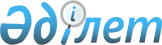 О переименовании Молодежного сельского округа и села Молодежное района Магжана Жумабаева Северо-Казахстанской областиСовместное постановление акимата Северо-Казахстанской области от 18 июня 2018 года № 171 и решение Северо-Казахстанского областного маслихата от 18 июня 2018 года № 21/11. Зарегистрировано Департаментом юстиции Северо-Казахстанской области 28 июня 2018 года № 4787
      В соответствии с подпунктом 4) статьи 11 Закона Республики Казахстан от 8 декабря 1993 года "Об административно-территориальном устройстве Республики Казахстан", на основании заключения областной ономастической комиссии при акимате Северо-Казахстанской области от 1 июня 2018 года акимат Северо-Казахстанской области ПОСТАНОВИЛ и Северо-Казахстанский областной маслихат РЕШИЛ:
      1. Переименовать:
      Молодежный сельский округ района Магжана Жумабаева в сельский округ Магжан;
      село Молодежное Молодежного сельского округа района Магжана Жумабаева на село Жастар.
      2. Коммунальным государственным учреждениям "Управление по развитию языков акимата Северо-Казахстанской области" (далее – Управление) и "Аппарат Северо-Казахстанского областного маслихата" (далее – Аппарат маслихата) в установленном законодательством Республики Казахстан порядке обеспечить:
      1) государственную регистрацию настоящего совместного постановления акимата и решения маслихата в республиканском государственном учреждении "Департамент юстиции Северо-Казахстанской области Министерства юстиции Республики Казахстан";
      2) в течение десяти календарных дней со дня государственной регистрации настоящего совместного постановления акимата и решения маслихата направление его копии в бумажном и электронном виде на казахском и русском языках в Северо-Казахстанский региональный центр правовой информации – филиал Республиканского государственного предприятия на праве хозяйственного ведения "Республиканский центр правовой информации" Министерства юстиции Республики Казахстан для официального опубликования и включения в Эталонный контрольный банк нормативных правовых актов Республики Казахстан;
      3) размещение настоящего совместного постановления акимата и решения маслихата на интернет-ресурсе Управления и Аппарата маслихата после его официального опубликования.
      3. Контроль за исполнением настоящего совместного постановления акимата и решения маслихата возложить на заместителя акима области по курируемым вопросам и руководителя Аппарата маслихата.
      4. Настоящее совместное постановление акимата и решение маслихата вводится в действие по истечении десяти календарных дней после дня его первого официального опубликования.
					© 2012. РГП на ПХВ «Институт законодательства и правовой информации Республики Казахстан» Министерства юстиции Республики Казахстан
				
      Аким 
Северо-Казахстанской области 

К. Аксакалов

      Председатель ХХІ сессии 
Северо-Казахстанского 
областного маслихата 

Б. Жалгасбаев

      Секретарь 
Северо-Казахстанского 
областного маслихата 

В. Бубенко
